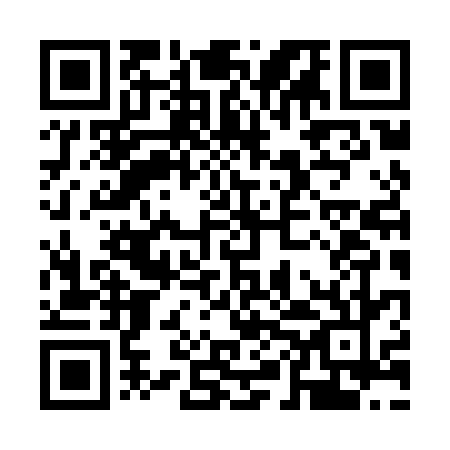 Prayer times for Majdan Stajne, PolandMon 1 Apr 2024 - Tue 30 Apr 2024High Latitude Method: Angle Based RulePrayer Calculation Method: Muslim World LeagueAsar Calculation Method: HanafiPrayer times provided by https://www.salahtimes.comDateDayFajrSunriseDhuhrAsrMaghribIsha1Mon4:046:0212:314:587:008:512Tue4:026:0012:304:597:028:533Wed3:595:5712:305:007:048:554Thu3:565:5512:305:017:058:575Fri3:535:5312:305:037:078:596Sat3:505:5112:295:047:099:027Sun3:475:4912:295:057:109:048Mon3:455:4612:295:067:129:069Tue3:425:4412:285:077:149:0910Wed3:395:4212:285:087:159:1111Thu3:365:4012:285:107:179:1312Fri3:335:3812:285:117:199:1613Sat3:305:3512:275:127:209:1814Sun3:275:3312:275:137:229:2015Mon3:245:3112:275:147:249:2316Tue3:215:2912:275:157:259:2517Wed3:185:2712:265:167:279:2818Thu3:155:2512:265:177:289:3019Fri3:125:2312:265:187:309:3320Sat3:085:2112:265:197:329:3521Sun3:055:1912:265:217:339:3822Mon3:025:1712:255:227:359:4123Tue2:595:1512:255:237:379:4324Wed2:565:1312:255:247:389:4625Thu2:525:1112:255:257:409:4926Fri2:495:0912:255:267:429:5227Sat2:465:0712:255:277:439:5428Sun2:425:0512:245:287:459:5729Mon2:395:0312:245:297:4610:0030Tue2:365:0112:245:307:4810:03